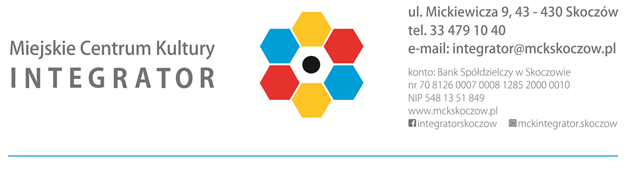 Proszę zaznaczyć „x” wybrany temat wykonanej pracy plastycznej:Uczestnik konkursu:1) imię i nazwisko, nazwa placówki, klasa....................................................................................................................................................................................3) imię i nazwisko opiekuna (jeżeli uczestnik jest niepełnoletni), tel. kontaktowy:.....................................................................................................................................................................................KARTA ZGŁOSZENIOWAKONKURS PLASTYCZNY„PRZYGÓD KILKA GUSTAWA MORCINKA!”SKOCZÓW 2021Temat 1: Morcinek zeskakuje z fotela i rusza na spacer po Skoczowie.Temat 2: Gustaw Morcinek będzie miał nowy fotel.Dokładne wypełnienie karty zgłoszenia usprawni organizację Konkursu. Prace wraz z kartą zgłoszeniową oraz metryczną należy dostarczyć do siedziby głównej MCK „Integrator” (ul. Mickiewicza 9, pok. 11, I piętro) do 25.03. 2021 r. do godz. 16.00.Regulamin dostępny pod adresem: www.mckskoczow.pl, w zakładce KONKURSY. 